SCOTTISH GUILD OF SERVERS94th Festival Eucharist & AGMSt John the BaptistScottish Episcopal Church Princes Street, Perth PH2 8LJ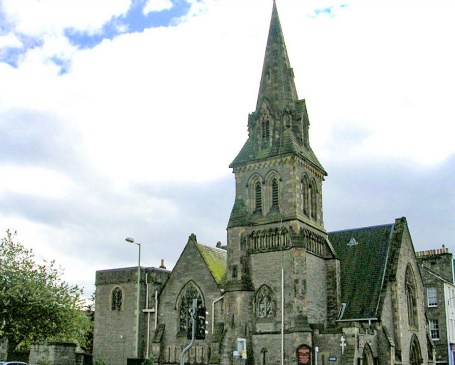 Saturday 2nd September 2023High Mass at 1pmCelebrant:  Revd Canon Gordon FyfeWarden of the Scottish Guild of ServersPreacher: Bishop Ian Paton Bishop of St Andrews, Dunkeld & DunblaneThis will be followed by refreshments and the A.G.MAll members of the Scottish Guild of Servers, all other Servers, their friends and relations are invited to attend.For those arriving early there will be Rosary at 12 noonServers are asked to wear Cassocks and Cottas or Surplices; or AlbsClergy are asked to wear Cassocks, Cottas or Surplices and White Stoles.There are several council pay & display car parks located near the venue- parking charges will apply  